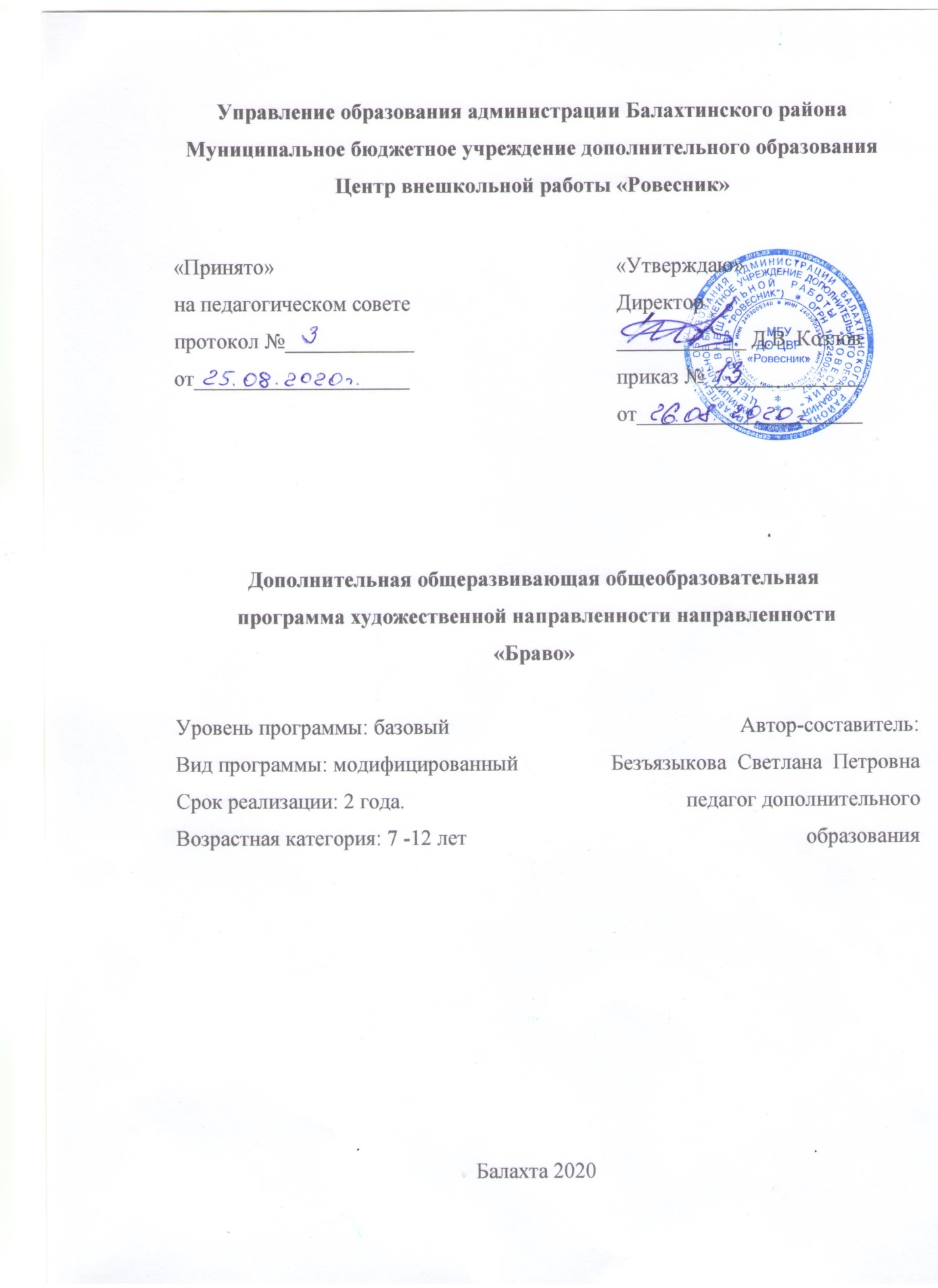 Пояснительная запискаДополнительная общеразвивающая  общеобразовательная программа детского театрального объединения «Браво» реализуется в рамках художественно-эстетического направления. Развитие творческой личности, ее самостоятельности и инициативности – одна из актуальных задач современного образовательного процесса. Один из путей решения задачи – приобщение детей к искусству.Театр является одним из самых ярких, красочных и доступных восприятию ребенка сфер искусства. Он доставляет детям радость, развивает воображение и фантазию, способствует развитию ребенка и формированию его культуры.Сценическое искусство по своей психологической природе близко детской творческой игре, имеющей огромное значение для воспитания многих ценных свойств личности ребенка. Эмоции способны вложить в душу ребенка все самое доброе, светлое, прекрасное. Эмоциональный тонус детей можно повысить, если учить видеть, воспринимать прекрасное, развивать эстетическое чувство. То, что упущено в детстве, никогда не возместить, особенно это касается сфер духовной жизни. Приобщение к искусству – процесс длительный и многогранный. Необходима систематическая и целенаправленная творческая работа.Данная программа способствует развитию и совершенствованию основных психических процессов ребенка, наблюдательности, фантазии, мышечной свободы, смелости публичного выступления. Программа содержит в себе элементы этики, эстетики, риторики, пластики, музыки и литературы. Привлечение детей к многообразной деятельности, обусловленной спецификой театра, открывает большие возможности для многостороннего развития их способностей.Занятия по данной программе требуют от участников вдумчивого анализа исполняемого произведения (пьесы, инсценировки, композиции), проникновения в идейно-художественный замысел пьесы. Это способствует формированию у воспитанников адекватных идейно-эстетических оценок, доступных их пониманию.Театр - искусство   коллективное.   Спектакль - результат творческих усилий коллектива. Театральные занятия воспитывают у детей такие ценные качества, как коллективизм, способность чувствовать и ценить красоту настоящей дружбы и товарищества, требовательность к себе и другим. Занятия театральным искусством это не только удовлетворение, но и труд, связанный с необходимостью овладения новыми знаниями, умениями. Обеспечение связи с семьей – очень важная проблема, которая решается в процессе реализации программы «Театральная студия». Родители, становясь зрителями, открывают для себя своих детей в новом качестве, сближаясь с ними в совместной работе.Программа не замыкается в рамках занятий, а способствует оживлению внеурочной работы с опорой на самостоятельное творчество воспитанников. Основной принцип реализации программы –  дифференциация воспитательно-образовательного процесса. При сохранении преимущественно коллективных форм организации процесса обучения программа предусматривает учет индивидуальных особенностей, возможностей и способностей каждого воспитанника. Цель программы: Развитие творчески активной личности воспитанника средствами театральной деятельности, содействие их жизненному и профессиональному самоопределению.Задачи программы:Обучающие:- Обучить воспитанников основам  актёрского мастерства, сценической речи, пластической выразительности, приемам гримирования;- Познакомить с историей театрального искусства. - Помочь в овладении  теоретическими знаниями, практическими умениями и навыками в области театральной деятельности.                                                                                                                                                         Воспитательные:                        - Приобщить к духовным и культурным ценностям мировой культуры, к искусству.- Воспитать эстетический вкус.- Помочь детям и подросткам сформировать нравственное отношение к окружающему миру, нравственные качества личности.- Сформировать адекватную оценку окружающих, самооценку, уверенность в себе.                         Развивающие:- Развить познавательные процессы: внимание, воображение, память, образное и логическое мышление.- Развить речевые характеристики голоса: правильное дыхание, артикуляцию, силу голоса; мышечную свободу; фантазию, пластику. - Раскрыть творческие и организаторские способности. - Активизировать познавательные интересы, самостоятельность мышления.Формы занятий: теоретические и практические  занятия, а также онлайн занятия на интернет площадках и показательные выступления на всевозможных праздниках и конкурсах.   	На теоретических занятиях даются основные знания,  раскрываются теоретические обоснования наиболее важных тем, используются данные исторического наследия и передового опыта в области театрального искусства и жизни в целом. 	На практических занятиях изложение теоретических положений сопровождаются практическим показом самим преподавателем, даются основы актерского мастерства, культуры речи и движений, проводятся игровые, психологические и обучающие тренинги. Педагог добивается того, чтобы все участники пытались максимально ярко и точно выполнить задание.На онлайн занятиях посредством интернет ресурсов (компьютер, телефон или планшет, подключенный к интернету) обучающимся предлагаются различные формы обучения – просмотреть или прослушать новый материал, поисково-исследовательская деятельность, публикация выполнения творческих заданий.  Данная программа ориентирована на детей младшего школьного возраста (7 – 12 лет), рассчитана на  2 года.  Занятия проводятся 1 год обучения - 2 раза в неделю по 2 часа, в год 144 часа на группу, наполняемость которой составляет 12-15 человек; 2 год обучения  - 2 раза в неделю по 2 часа, наполняемость 10 – 12 человек. Формы подведения итогов реализации дополнительной образовательной программы (концерты, фестивали, конкурсы, спектакли и т. д.). Новизна программы Новизна предлагаемой образовательной программы опирается на гармоничное развитие личности, которое тесно связано с процессом формирования ее духовных запросов, с одной стороны, и с реализацией творческих возможностей, с другой. Программа не рассчитана на детей, предварительно отобранных на конкурсной основе. Любой ребенок получит возможность отождествлять себя с театральным персонажем (перевоплощаться), а также научиться находить соответствующие выразительные средства для передачи образа в движении, мимике, жестах, интонациях.В программе систематизированы средства и методы театрально-игровой деятельности, обосновано использование разных видов детской творческой деятельности в процессе театрального воплощения.        
Актуальность программы  Программа объединяет в себе различные аспекты театрально-творческой деятельности, необходимые как для профессионального становления, так и для практического применения в жизни.Педагогическая целесообразность Реализация программы позволяет включить механизм воспитания каждого члена коллектива и достичь комфортных условий для творческой самореализации. 
Образовательная среда предоставляет возможность, помимо получения базовых знаний,  эффективно готовить воспитанников к освоению накопленного человечеством социально-культурного опыта, безболезненной адаптации в окружающей среде, позитивному самоопределению. Отличительные особенности 1. Отличительной особенностью программы театрального кружка является то, что она даёт возможность каждому ребёнку с разными способностями реализовать себя как в массовой постановочной работе, так и в сольном исполнении, выбрать самому из предложенного материала роль, элементы костюма, музыкальное сопровождение.2. Настоящая программа «Театральная студия» отличается содержанием деятельности, учебно-тематическим планированием, календарно-тематическим планированием.Ожидаемый результат и способы их проверкиВ конце обучения при усвоении данной программы ребенок получит следующие знания, умения и навыки:1. У воспитанников разовьется интерес к театральному творчеству, к выступлению на концертах и спектаклях, желанию выступать перед детьми, родителями и другими зрителями. Разовьется умение передавать мимикой, позой, жестом, движением основные эмоции. Разовьетсятворческое мышление, воображение, память.2. Дети научаться элементарным актерским, игровым навыкам, творческой самостоятельности. Научаться четко и внятно произносить слова, активно артикулировать. Дети будут знать терминологию театра. Научаться играть полноценный спектакль в коллективе.3. У детей будет воспитано чувство коллективизма, коммуникативные способности, умение общаться, умение взаимодействовать и доводить дело до конца. Воспитана культура поведения на сцене и за кулисами.Текущий контроль практических навыков осуществляется регулярно на каждом занятии и по полугодиям через разыгрывание музыкальных и драматических произведений, публичные выступления.Итоговый контроль - проводится в начале учебного года и в конце, где отслеживаются уровень освоения образовательной программы, динамика усвоения практических навыков, техника актерского исполнения и сценического мастерства.Для выявления у ребенка артистических способностей, предлагаем разыграть игровую ситуацию, при этом наблюдаем, как ребенок двигается, проявляет эмоции, чувства, выразительность, фантазию, меняет силу голоса, тональность. Во время музыкальных номеров смотрим на пластичность, на умение слышать и понимать настроение произведения.Для выявления артистических способностей можно использовать театрализованные упражнения на способность выражать эмоциональное состояние персонажа в движениях, умение передавать мимику – в выразительных движениях мышц лица, в пантомимике - выразительных движениях всего тела, в вокальной мимике - выразительности речи.Критерии оценки уровня развития артистических способностей детейВ конце каждого полугодия обучающиеся оцениваются по следующим критериям:-Легко входит в роль другого человека, персонажа.-Может разыграть драматическую ситуацию , изобразив какой-нибудь конфликт.-Может легко рассмешить, придумывает шутки, фокусы.-Хорошо передает чувства через мимику, пантомимику, жесты.-Меняет тональность и силу голоса, когда изображает другого человека, персонажа.-Интересуется актерской игрой, пытается понять её правила.-Создает выразительные образы с помощью атрибутов, элементов костюмов.-Создает оригинальные образы.-Выразительно декламирует.-Пластичен.Высокий уровень ставится учащемуся в том случае, если в процессе обучения и на зачетном занятии он продемонстрировал:
• уверенное и интонационно точное исполнение произведения с учетом всех пожеланий и рекомендаций педагога;
• трудолюбие и дисциплинированность на занятиях;• эмоциональное и выразительное исполнение роли;
Средний уровень учащийся получает, если он систематически посещал занятия в течение года, при этом в процессе обучения и на зачетном занятии продемонстрировал:
• недостаточно точное исполнение (небольшие текстовые погрешности, не совсем точное использование различных выразительных средств);
• работоспособность, активность на занятиях.Уровень ниже среднего ставится учащемуся, если в течение года он не систематически посещал занятия (без уважительной причины), а в процессе обучения и на зачетном занятии продемонстрировал:
• неточное исполнение произведения или роли, с большим количеством ошибок;
• неуверенное знание слов, мизансцен или исполняемой песни;
• плохое владение навыками слухового контроля над собственным исполнением.Учебно – тематический план обучения I год обучения Календарно учебный график  I года обучения Учебно – тематический план обучения II год обучения Календарно учебный график  II года обучения Методическое обеспечение программыПри реализации программы используются как традиционные методы обучения, так и инновационные технологии: репродуктивный метод (педагог сам объясняет материал); объяснительно-иллюстративный метод (иллюстрации, демонстрации, в том числе показ видеофильмов); проблемный (педагог помогает в решении проблемы); поисковый (воспитанники сами решают проблему, а педагог делает вывод); эвристический (изложение педагога + творческий поиск обучаемых), методы развивающего обучения, метод взаимообучения, метод временных ограничений, метод полных нагрузок (превращает тренинг в цепь целесообразных, вытекающих одно из другого упражнений), метод ступенчатого повышения нагрузок (предполагает постепенное увеличение нагрузок по мере освоения технологии голосоведения и сценической речи), метод игрового содержания, метод импровизации.Использование разнообразных форм обучения повышает продуктивность занятий, повышает интерес учащихся к учебному процессу.В процессе обучения применяются такие формы занятий: групповые занятия, индивидуальные, теоретические, практические, игровые, семинары, творческие лаборатории, соревнования, конкурсы, экскурсии, занятие-путешествие, занятия  зачёты, экзаменационные показы.Материально-техническое обеспечение   Для реализации программы имеется следующая материально-техническая и дидактико-методическая база:Список литературы для педагога 1. Андрачников С.Г. Теория и практика сценической школы. - М., 2006.
2. Аникеева Н.П. Воспитание игрой. Книга для учителя. – М.: Просвещение, 2004.
3. Бондарева В. Записки помрежа. - М.: Искусство, 1985.
4. Брянцев А.А. Воспоминания/ Статьи. - М., 1979.
5. Горчаков Н.М. Режиссерские уроки Станиславского. - М., 2001.
6. Гиппнус С.В. Гимнастика чувств. Тренинг творческой психотехники. - Л.-М.: Искусство, 2002.
7. Захава Б. Е. Мастерство актера и режиссера. - М.: Просвещение, 1978.
8. Когтев Г. В. Грим и сценический образ. - М.: Советская Россия, 2006.
9. Корогодский З.Я. Начало, СПб, 2005.
10. Косарецкий С. Г. П.П.М.С. – центры России: современное положения и тенденции. // Школа здоровья. – 2007.- № 3.- с. 52-57.
11.Курбатов М. Несколько слов о психотехнике актера. М., 2004.
12. Логинова В. Заметки художника-гримера. - М.: Искусство, 1994.
13. Новицкая Л.П. Тренинг и муштра. - М., 2002.
14. Поламишев А. М. Мастерство режиссера. Действенный анализ пьесы. -
М.: Просвещение, 2006.
15. Станиславский К. С. Собрание сочинений (I – II том). - М.: Искусство, 1988.
16.Станиславский К. Работа актера над собой. М., 1989, с. 151.
17. Смирнов Н. В. Философия и образование. Проблемы философской культуры педагога.- М.: Социум, 2000.
18. Суркова М. Ю. Игровой артикуляционно-дикционный тренинг. Методическая разработка.- С.: СГАКИ, 2009.
19. Товстоногов Т.А. Зеркало сцены. - Т.1-2.-Л., 1980.
20. Щуркова Н. Е. Воспитание: Новый взгляд с позиции культуры. - М.: Педагогический поиск, 2005.
21. Чистякова М.И. Психогимнастика.-М: Просвещение, 2004.
22. Эфрос А.В. Профессия: режиссер. - М., 2000.

Литература для детей 1. Вархолов Ф. М. Грим. - М.: 2005.
2. Васильева Т. И. Упражнения по дикции (согласные звуки). Учебное пособие по курсу «Сценическая речь». - М.: ГИТИС, 2004.
3. Генералова И.А. Мастерская чувств. – М., 2006.
4. Козлянинова И. П. Орфоэпия в театральной школе. Учебное пособие для театральных и культурно-просветительных училищ. - М.: Просвещение, 2003.
5. Невский Л. А. Ступени мастерства. - М.: Искусство, 2005.
6. Петрова А. Н. Сценическая речь. - М.: 2002.
7. Рубина Ю. Театральная самодеятельность школьников.- М.: Просвещение, 1994.
8. Шильгави В.П.Начнем с игры. - М.: Просвещение, 1994.
9. Школьников С. Основы сценического грима. - Минск: Высшая школа, 2004.
10. Эфрос А.В. Репетиция-Любовь моя. - М.: 2001.

№ТемаКол-вочасовТеория Практика1Вводное занятие. Знакомство с планом работы объединения. Техника безопасности. Игры на знакомство. 2ч1ч1ч2Знакомство с театром. Театр как вид искусства. Игры на знакомство, тренинги. 4ч1ч2ч3Театральные профессии. Упражнения на тренировку силы голоса, диапазона голоса. Упражнения, игры-импровизации, творческие задания.4ч1ч3ч4Общее представление о видах и жанрах театрального искусства. Упражнения, игры-импровизации, творческие задания.4ч1ч3ч5Скоморохи – первые профессиональные актеры на Руси, их популярность в народе. Упражнения, игры-импровизации, творческие задания.4ч1ч3ч 6Кукольный театр. Упражнения, игры-импровизации, творческие задания.4ч1ч3ч7Театр теней. Упражнения, игры-импровизации, творческие задания.4ч1ч3ч8Народное театральное искусство. Упражнения, игры-импровизации, творческие задания.4ч1ч3ч9Интонация, настроение, характер персонажа. Упражнения, игры-импровизации, творческие задания.4ч1ч3ч10Жест, мимика, движение. Упражнения, игры-импровизации, творческие задания.4ч1ч3ч11Выразительное чтение. Упражнения, игры-импровизации, творческие задания. 4ч1ч 3ч12Работа над новогодней сказкой-спектаклем.Выбор сказки, распределение ролей, изготовление костюмов и реквизитов. 14ч4ч10ч13Показ новогодней сказки – спектакля. 2ч-2ч14Страницы истории театра. Упражнения, игры-импровизации, творческие задания.4ч2ч2ч15Взаимосвязь театра с другими видами искусства. Упражнения, игры-импровизации, творческие задания.4ч1ч3ч16Актерская грамота. Упражнения, игры-импровизации, творческие задания.4ч1ч3ч17Актер и его роли. Упражнения, игры-импровизации, творческие задания.4ч1ч3ч18Бессловесные и словесные действия. Упражнения, игры-импровизации, творческие задания.4ч1ч3ч19Художественное чтение как вид исполнительского искусства. Упражнения, игры-импровизации, творческие задания.4ч1ч3ч20Текст-основа постановки. Упражнения, игры-импровизации, творческие задания.4ч1ч3ч21Театральный грим. Костюм. Упражнения, игры-импровизации, творческие задания.4ч1ч3ч22Театральные декорации.  Упражнения, игры-импровизации, творческие задания.4ч1ч3ч23Театральный этикет. Упражнения, игры-импровизации, творческие задания.4ч1ч3ч24Учреждения культуры на селе и в городе.  Сельский дом культуры – экскурсия. 4ч2ч2ч25Районный дом культуры – экскурсия. 4ч-4ч 26Выбор пьесы. Чтение пьесы по ролям. Репетиции. Упражнения, игры-импровизации, творческие задания. 34ч4ч30ч27Итоговое занятие. Показ пьесы.  4ч-4чИтого:Итого:144ч22ч122ч№ТемаФорма занятий Техническое описание Формы подведения итогов 1Вводное занятие. Знакомство с планом работы объединения. Техника безопасности. Игры на знакомство. Беседа Музыкальная аппаратура, проектор, экран. Опрос 2Знакомство с театром. Театр как вид искусства. Игры на знакомство, тренинги. Видео-презентация, беседа, игра. Музыкальная аппаратура, проектор, экран.Тестирование3Театральные профессии. Упражнения на тренировку силы голоса, диапазона голоса. Упражнения, игры-импровизации, творческие задания.Презентация, беседа просмотр видео, игра. Музыкальная аппаратура, проектор, экран.НаблюдениеАнализ 4Общее представление о видах и жанрах театрального искусства. Упражнения, игры-импровизации, творческие задания.Презентация, беседа просмотр видео, игра.Музыкальная аппаратура, проектор, экран.НаблюдениеАнализ5Скоморохи – первые профессиональные актеры на Руси, их популярность в народе. Упражнения, игры-импровизации, творческие задания.Презентация, беседа просмотр видео, игра.Музыкальная аппаратура, проектор, экран.НаблюдениеАнализ6Кукольный театр. Упражнения, игры-импровизации, творческие задания.Презентация, беседа просмотр видео, игра.Музыкальная аппаратура, проектор, экран.НаблюдениеАнализ7Театр теней. Упражнения, игры-импровизации, творческие задания.Презентация, беседа просмотр видео, игра.Музыкальная аппаратура, проектор, экран.НаблюдениеАнализ8Народное театральное искусство. Упражнения, игры-импровизации, творческие задания.Презентация, беседа просмотр видео, игра.Музыкальная аппаратура, проектор, экран.НаблюдениеАнализ9Интонация, настроение, характер персонажа. Упражнения, игры-импровизации, творческие задания.Презентация, беседа просмотр видео, игра.Музыкальная аппаратура, проектор, экран.НаблюдениеАнализ10Жест, мимика, движение. Упражнения, игры-импровизации, творческие задания.Презентация, беседа просмотр видео, игра.Музыкальная аппаратура, проектор, экран.НаблюдениеАнализ11Выразительное чтение. Упражнения, игры-импровизации, творческие задания. Презентация, беседа просмотр видео, игра.Музыкальная аппаратура, проектор, экран.НаблюдениеАнализ12Работа над новогодней сказкой-спектаклем.Выбор сказки, распределение ролей, изготовление костюмов и реквизитов. Презентация, беседа просмотр видео.Музыкальная аппаратура, проектор, экран.Опрос 13Показ новогодней сказки – спектакля. ВыступлениеМузыкальная аппаратура, проектор, экран, реквизит, костюмы. Самоанализ 14Страницы истории театра. Упражнения, игры-импровизации, творческие задания.Презентация, беседа просмотр видео, игра.Музыкальная аппаратура, проектор, экран.НаблюдениеАнализ15Взаимосвязь театра с другими видами искусства. Упражнения, игры-импровизации, творческие задания.Презентация, беседа просмотр видео, игра.Музыкальная аппаратура, проектор, экран.НаблюдениеАнализ16Актерская грамота. Упражнения, игры-импровизации, творческие задания.Презентация, беседа просмотр видео, игра.Музыкальная аппаратура, проектор, экран.НаблюдениеАнализ17Актер и его роли. Упражнения, игры-импровизации, творческие задания.Презентация, беседа просмотр видео, игра.Музыкальная аппаратура, проектор, экран.НаблюдениеАнализ18Бессловесные и словесные действия. Упражнения, игры-импровизации, творческие задания.Презентация, беседа просмотр видео, игра.Музыкальная аппаратура, проектор, экран.НаблюдениеАнализ19Художественное чтение как вид исполнительского искусства. Упражнения, игры-импровизации, творческие задания.Презентация, беседа просмотр видео, игра.Музыкальная аппаратура, проектор, экран.НаблюдениеАнализ20Текст-основа постановки. Упражнения, игры-импровизации, творческие задания.Презентация, беседа просмотр видео, игра.Музыкальная аппаратура, проектор, экран.НаблюдениеАнализ21Театральный грим. Костюм. Упражнения, игры-импровизации, творческие задания.Презентация, беседа просмотр видео, игра.Музыкальная аппаратура, проектор, экран.НаблюдениеАнализ22Театральные декорации.  Упражнения, игры-импровизации, творческие задания.Презентация, беседа просмотр видео, игра.Музыкальная аппаратура, проектор, экран.НаблюдениеАнализ23Театральный этикет. Упражнения, игры-импровизации, творческие задания.Презентация, беседа просмотр видео, игра.Музыкальная аппаратура, проектор, экран.НаблюдениеАнализ24Учреждения культуры на селе и в городе.  Сельский дом культуры – экскурсия. Презентация, беседа просмотр видео, игра.Музыкальная аппаратура, проектор, экран.НаблюдениеАнализ25Районный дом культуры – экскурсия. Экскурсия. Опрос 26Выбор пьесы. Чтение пьесы по ролям. Репетиции. Упражнения, игры-импровизации, творческие задания. Презентация, беседа просмотр видео, игра.Музыкальная аппаратура, проектор, экран.Опрос 27Итоговое занятие. Показ пьесы.  ВыступлениеМузыкальная аппаратура, проектор, экран, реквизит, костюмы. Самоанализ№ТемаКол-во часовТеория Практика 1Вводное занятие. Знакомство с планом работы объединения. Техника безопасности. Игра – тренинг «Как я провел лето». 2ч1ч1ч2Страницы истории театра: театр Древнего Востока. Упражнения, игры-импровизации, творческие задания.4ч1ч3ч3Общий подъем культуры и искусства в Древней Греции. Особенности древнегреческого театра: сочетание музыки и пластики, слова – активное средство воздействия на зрителя. Упражнения, игры-импровизации, творческие задания.4ч1ч3ч4Костюм и маска – элементы обобщенной характеристики персонажей. Упражнения, игры-импровизации, творческие задания.4ч1ч3ч5Опера, балет, оперетта, мюзикл. Общее и специфическое в каждом жанре. Упражнения, игры-импровизации, творческие задания.4ч1ч3ч 6«Театр начинается с вешалки, а этикет с «волшебных» слов» (театральный этикет). Упражнения, игры-импровизации, творческие задания.4ч1ч3ч7Работа над одной ролью (одним отрывком) всех воспитанников. Коллективные показы одного и того же отрывка в разных составах. Определение различий в характере действия. Упражнения, игры-импровизации, творческие задания.4ч1ч3ч8Искусство диалога. Упражнения, игры-импровизации, творческие задания.4ч1ч3ч9Выразительность бессловесного поведения человека. Вхождение в образ. Упражнения, игры-импровизации, творческие задания.4ч1ч3ч10Импровизация. Упражнения, игры-импровизации, творческие задания.4ч1ч3ч11Многообразие стилистики сценического монолога: исповедь, мечта, признание, вызов, осуждение, раскаяние, призыв, клевета, размышление наедине с самим собой. Упражнения, игры-импровизации, творческие задания. 4ч1ч 3ч12Работа над новогодней сказкой-спектаклем.Выбор сказки, распределение ролей, изготовление костюмов и реквизитов. 14ч4ч10ч13Показ новогодней сказки – спектакля. 2ч-2ч14Управление зрительским вниманием. Выражение взаимоотношения персонажей.4ч2ч2ч15Декорации, костюмы, сценические эффекты, музыкальное сопровождение постановки.4ч1ч3ч16Словесные воздействия. Их классификация. Текст и подтекст литературного произведения. 4ч1ч3ч17Культура речи как важная составляющая образа человека, часть его обаяния. 4ч1ч3ч18Особенности композиционного построения пьесы: ее экспозиция, завязка, кульминация и развязка. Время в пьесе. Персонажи - действующие лица спектакля.4ч1ч3ч19Отражение сценического образа при помощи грима. Грим как один из способов достижения выразительности: обычный, эстрадный, характерный, абстрактный. Способы накладывания грима.4ч1ч3ч20Костюм – один из основных элементов, влияющих на представление об образе и характере. Костюм «конкретизированный» и «универсальный». Цвет, фактура.4ч1ч3ч21Изучение русской драматургии. Знакомство с жизнью и творчеством М.Щепкина, П.Мочалова, В.Каратыгина, Н. Островского и других драматургов.4ч1ч3ч22Онлайн экскурсия по современным театрам России. 4ч2ч2ч23Театр для детей. Онлайн просмотр детского спектакля. 4ч2ч2ч24Мини-конференция. «Театр, где играют дети».8ч7ч1ч 25Выбор пьесы. Чтение пьесы по ролям. Репетиции. Упражнения, игры-импровизации, творческие задания. 34ч4ч30ч26Итоговое занятие. Показ пьесы.  4ч-4чИтого:Итого:144ч22ч122ч№ТемаФорма занятийТехническое описание Формы подведение итогов 1Вводное занятие. Знакомство с планом работы объединения. Техника безопасности. Игра – тренинг «Как я провел лето». Беседа, игра. Музыкальная аппаратура, проектор, экран.Опрос 2Страницы истории театра: театр Древнего Востока. Упражнения, игры-импровизации, творческие задания.Презентация, беседа просмотр видео.Музыкальная аппаратура, проектор, экран.НаблюдениеАнализ3Общий подъем культуры и искусства в Древней Греции. Особенности древнегреческого театра: сочетание музыки и пластики, слова – активное средство воздействия на зрителя. Упражнения, игры-импровизации, творческие задания.Презентация, беседа просмотр видео.Музыкальная аппаратура, проектор, экран.НаблюдениеАнализ4Костюм и маска – элементы обобщенной характеристики персонажей. Упражнения, игры-импровизации, творческие задания.Презентация, беседа просмотр видео.Музыкальная аппаратура, проектор, экран.НаблюдениеАнализ5Опера, балет, оперетта, мюзикл. Общее и специфическое в каждом жанре. Упражнения, игры-импровизации, творческие задания.Презентация, беседа просмотр видео.Музыкальная аппаратура, проектор, экран. НаблюдениеАнализ6«Театр начинается с вешалки, а этикет с «волшебных» слов» (театральный этикет). Упражнения, игры-импровизации, творческие задания.Презентация, беседа просмотр видео.Музыкальная аппаратура, проектор, экран.НаблюдениеАнализ7Работа над одной ролью (одним отрывком) всех воспитанников. Коллективные показы одного и того же отрывка в разных составах. Определение различий в характере действия. Упражнения, игры-импровизации, творческие задания.Презентация, беседа просмотр видео.Музыкальная аппаратура, проектор, экран.НаблюдениеАнализ8Искусство диалога. Упражнения, игры-импровизации, творческие задания.Презентация, беседа просмотр видео.Музыкальная аппаратура, проектор, экран.НаблюдениеАнализ9Выразительность бессловесного поведения человека. Вхождение в образ. Упражнения, игры-импровизации, творческие задания.Презентация, беседа просмотр видео.Музыкальная аппаратура, проектор, экран.НаблюдениеАнализ10Импровизация. Упражнения, игры-импровизации, творческие задания.Презентация, беседа просмотр видео.Музыкальная аппаратура, проектор, экран.НаблюдениеАнализ11Многообразие стилистики сценического монолога: исповедь, мечта, признание, вызов, осуждение, раскаяние, призыв, клевета, размышление наедине с самим собой. Упражнения, игры-импровизации, творческие задания. Презентация, беседа просмотр видео.Музыкальная аппаратура, проектор, экран.НаблюдениеАнализ12Работа над новогодней сказкой-спектаклем.Выбор сказки, распределение ролей, изготовление костюмов и реквизитов. Беседа просмотр видео.Музыкальная аппаратура, проектор, экран.НаблюдениеАнализ13Показ новогодней сказки – спектакля. Выступление Музыкальная аппаратура, проектор, экран.Самоанализ14Управление зрительским вниманием. Выражение взаимоотношения персонажей.Презентация, беседа просмотр видео.Музыкальная аппаратура, проектор, экран.НаблюдениеАнализ15Декорации, костюмы, сценические эффекты, музыкальное сопровождение постановки.Презентация, беседа просмотр видео.Музыкальная аппаратура, проектор, экран.НаблюдениеАнализ16Словесные воздействия. Их классификация. Текст и подтекст литературного произведения. Презентация, беседа просмотр видео.Музыкальная аппаратура, проектор, экран.НаблюдениеАнализ17Культура речи как важная составляющая образа человека, часть его обаяния. Презентация, беседа просмотр видео.Музыкальная аппаратура, проектор, экран.НаблюдениеАнализ18Особенности композиционного построения пьесы: ее экспозиция, завязка, кульминация и развязка. Время в пьесе. Персонажи - действующие лица спектакля.Презентация, беседа просмотр видео.Музыкальная аппаратура, проектор, экран.НаблюдениеАнализ19Отражение сценического образа при помощи грима. Грим как один из способов достижения выразительности: обычный, эстрадный, характерный, абстрактный. Способы накладывания грима.Презентация, беседа просмотр видео.Музыкальная аппаратура, проектор, экран.НаблюдениеАнализ20Костюм – один из основных элементов, влияющих на представление об образе и характере. Костюм «конкретизированный» и «универсальный». Цвет, фактура.Презентация, беседа просмотр видео.Музыкальная аппаратура, проектор, экран.НаблюдениеАнализ21Изучение русской драматургии. Знакомство с жизнью и творчеством М.Щепкина, П.Мочалова, В.Каратыгина, Н. Островского и других драматургов.Презентация, беседа просмотр видео.Музыкальная аппаратура, проектор, экран.НаблюдениеАнализ22Онлайн экскурсия по современным театрам России. Презентация, беседа просмотр видео.Музыкальная аппаратура, проектор, экран.НаблюдениеАнализ23Театр для детей. Онлайн просмотр детского спектакля. Презентация, беседа просмотр видео.Музыкальная аппаратура, проектор, экран.Опрос 24Мини-конференция. «Театр, где играют дети».Презентация, беседа просмотр видео.Музыкальная аппаратура, проектор, экран.Опрос 25Выбор пьесы. Чтение пьесы по ролям. Репетиции. Упражнения, игры-импровизации, творческие задания. Презентация, беседа просмотр видео.Музыкальная аппаратура, проектор, экран.НаблюдениеАнализ26Итоговое занятие. Показ пьесы.  Выступление Музыкальная аппаратура, проектор, экран.Самоанализ Материально-техническое обеспечениеДидактико-методическое обеспечениеналичие учебных и служебных помещений (зала для проведения репетиционных занятий, сцены, гардероба, санитарных комнат)кубыстолыстульяковровое покрытиедекорациикостюмымузыкальный центрфотоаппарат маты, матрацыпроекторэкранкниги и иллюстрации для детей по истории театрасборники пьес и другого постановочного материалаигрушки мягкие, мячи, скакалки для тренинговзаписи классической музыки